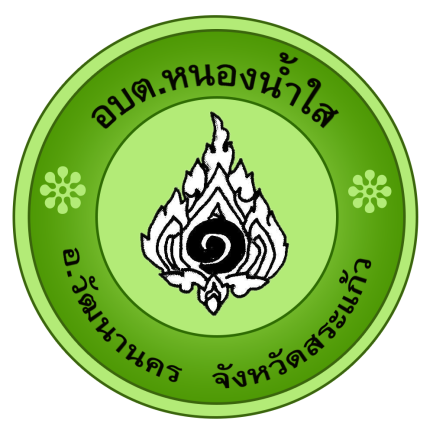 รายงานการประเมินผลการประเมินคุณธรรมและความโปร่งใสในการดำเนินการของหน่วยงานภาครัฐพ.ศ.๒๕๖๖องค์การบริหารส่วนตำบลหนองน้ำใสอำเภอวัฒนานคร    จังหวัดสระแก้วผลการประเมินคุณธรรมและความโปร่งใสในการดำเนินงานองค์การบริหารส่วนตำบลหนองน้ำใส   อำเภอวัฒนานคร   จังหวัดสระแก้ว ผลการประเมินระดับคุณธรรมและความโปร่งใส (ITA) ขององค์การบริหารส่วนตำบลหนองน้ำใส   มีค่าคะแนนเท่ากับ  94.84  คะแนน อยู่ในระดับผ่านดี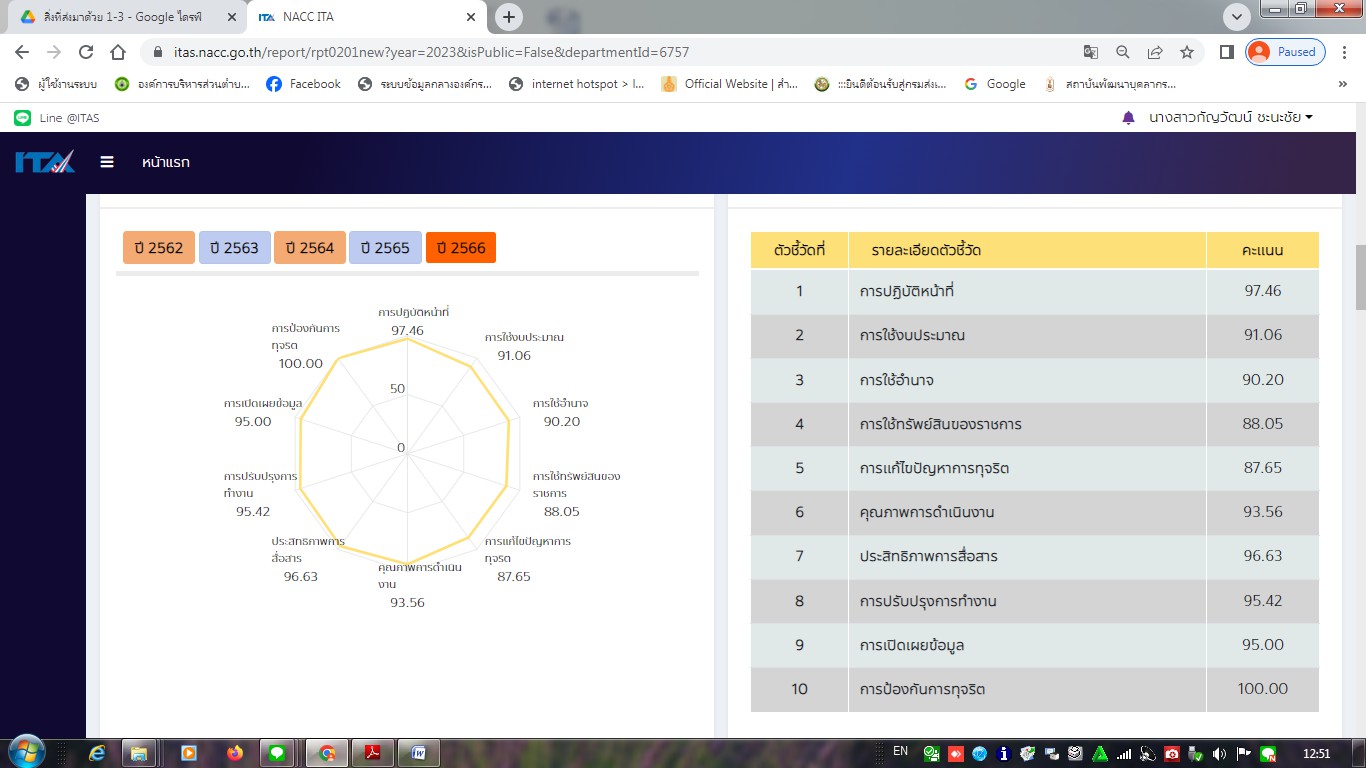 -2-1. การวิเคราะห์ผลการประเมินคุณธรรมและความโปร่งใสในการดำเนินงานของหน่วยงานภาครัฐ 
ในปี พ.ศ. ๒๕๖๖   องค์การบริหารส่วนตำบลหนองน้ำใสเป็น หน่วยงานมีผลการประเมินคุณธรรมและความโปร่งใสในการดำเนินงานของหน่วยงานภาครัฐประจำปีงบประมาณ พ.ศ. 2566 อยู่ในระดับผ่านดีและบรรลุค่าเป้าหมาย คือ มีผลการประเมิน ITA ในภาพรวม 85 คะแนนขึ้นไป และมีคะแนนรายเครื่องมือประกอบด้วย IIT, EIT ส่วนที่ 1, EIT ส่วนที่ 2 และ OIT ที่มีค่าคะแนน 85 คะแนนขึ้นไป ซึ่งผ่านค่าเป้าหมายตามแผนแม่บทภายใต้ยุทธศาสตร์ชาติ ประเด็นการต่อต้านการทุจริตและประพฤติมิชอบ ที่มีเป้าหมายหลักเพื่อให้หน่วยงานภาครัฐมีความโปร่งใส ปลอดการทุจริตและประพฤติมิชอบ โดยมีคะแนนในภาพรวมอยู่ที่ 94.83 คะแนนข้อเสนอแนะสำหรับการประเมินตามแบบวัดการรับรู้ของผู้มีส่วนได้ส่วนเสียภายใน (Internal Integrity and Transparency Assessment: IIT)     องค์การบริหารส่วนตำบลหนองน้ำใส ได้มีการดำเนินการตามตัวชี้วัดที่ 1 การปฏิบัติหน้าที่ ควรรักษามาตรฐานไว้ ทั้งนี้ผู้ตรวจประเมินมีข้อเสนอแนะในการปรับปรุง พัฒนาการดำเนินงานรายประเด็นข้อคำถามที่มีผลการประเมินต่ำ โดยเฉพาะในประเด็นข้อคำถาม ดังต่อไปนี้ข้อ i8 , ข้อ i9 ประเด็น บุคลากรบางรายในหน่วยงานไม่เคยเข้าไปมีส่วนร่วมในกระบวนการงบประมาณ  ดังนั้น หน่วยงานควรจัดให้บุคลากรภายในหน่วยงานได้มีส่วนร่วมในการจัดทำแผนการดำเนินงานและแผนการใช้จ่ายงบประมาณ (อ้างอิงจาก o11) หรือมีส่วนร่วมในกระบวนการกำกับติดตามแผนการดำเนินงานและแผนการใช้จ่ายงบประมาณให้เป็นไปตามวัตถุประสงค์ที่ตั้งไว้ (อ้างอิงจาก o12) เพื่อให้บุคลากรได้เข้ามามีส่วนร่วมให้เป็นไปตามวัตถุประสงค์ มีความคุ้มค่า และเกิดผลประโยชน์สูงสุดต่อประชาชนข้อ i13 , ข้อ i14 ประเด็น บุคลากรบางรายในหน่วยงานเห็นว่าผู้บังคับบัญชามอบหมายงานตามตำแหน่งหน้าที่ หรือประเมินผลการปฏิบัติงาน หรือคัดเลือกผู้เข้ารับการฝึกอบรม ศึกษาดูงาน หรือให้ทุนการศึกษาอย่างไม่เป็นธรรม ดังนั้น หน่วยงานควรกำหนดนโยบายหรือแผนการบริหาร  ทรัพยากรและพัฒนาทรัพยากรบุคคลที่มุ่งเน้นการแก้ไขปัญหาข้างต้น (อ้างอิงจาก o23) และกำกับติดตามการขับเคลื่อนนโยบายหรือแผนดังกล่าวอย่างต่อเนื่อง (อ้างอิงจาก o24) นอกจากนี้ หน่วยงานควรเปิดเผยหลักเกณฑ์การบริหารและพัฒนาทรัพยากรบุคคลที่สอดคล้องตามประเด็นข้างต้นโดยละเอียด (อ้างอิงจาก o25)ข้อ i19 , ข้อ i24 ประเด็น บุคลากรในหน่วยงานบางรายไม่ทราบแนวปฏิบัติที่ถูกต้องเกี่ยวกับการใช้ทรัพย์สินของราชการ หรือมีการขอยืมทรัพย์สินของทางราชการไปใช้ปฏิบัติงานอย่างไม่ถูกต้อง หรือขาดการกำกับดูแลและตรวจสอบการใช้ทรัพย์สินเพื่อป้องกันไม่ให้นำไปใช้เพื่อนประโยชน์ส่วนตัว ดังนั้น หน่วยงานควรกำหนดหรือระบุแนวทางการใช้ทรัพย์สินของราชการไว้ในคู่มือมาตรฐานการปฏิบัติงาน โดยมีการตรวจสอบวัสดุและครุภัณฑ์ในแต่ละส่วนงานเป็นระยะ(อ้างอิงจาก o14) พร้อมทั้ง ประชาสัมพันธ์คู่มือ หรือแนวทางดังกล่าวให้บุคลากรถือปฏิบัติอย่างเคร่งครัดและกำชับให้บุคลากรภายในหน่วยงานมีการขออนุญาตในการยืมทรัพย์สินอย่างถูกต้อง และควรสร้างจิตสำนึกที่ดีในการรับผิดชอบงานต่อหน้าที่เพื่อให้เกิดการแยกแยะระหว่างผลประโยชน์ส่วนตนและผลประโยชน์ส่วนรวม รวมถึงการเสริมสร้างจิตสำนึกการเป็นเจ้าหน้าที่ของรัฐที่ดีตามมาตรฐานทางจริยธรรม (อ้างอิงจาก o39)                                                       -3-ข้อ i27 ประเด็น บุคลากรในหน่วยงานบางรายยังไม่ทราบเกี่ยวกับมาตรฐานทางจริยธรรมหรือประมวลจริยธรรมสำหรับเจ้าหน้าที่ของหน่วยงาน ดังนั้น หน่วยงานควรมีกิจกรรมเสริมสร้างความรู้ความเข้าใจ หรือจัดการฝึกอบรมที่มีสาระด้านมาตรฐานทางจริยธรรมและประมวลจริยธรรมของเจ้าหน้าที่ของรัฐในหลักสูตร นอกจากนี้ หน่วยงานควรมีการจัดตั้งทีมให้คำปรึกษาตอบคำถามทางจริยธรรมหรือคณะทำงานขับเคลื่อนเรื่องจริยธรรมเพื่อสร้างการรับรู้ในเรื่องมาตรฐานทางจริยธรรมและประมวลจริยธรรม (อ้างอิงจาก o39, o40)ข้อเสนอแนะสำหรับการประเมินตามแบบวัดการรับรู้ของผู้มีส่วนได้ส่วนเสียภายนอก (External Integrity and Transparency Assessment: EIT)     องค์การบริหารส่วนตำบลหนองน้ำใส ได้มีการดำเนินการตามตัวชี้วัดที่ 7 ประสิทธิภาพการสื่อสาร ควรรักษามาตรฐานไว้ ทั้งนี้ผู้ตรวจประเมินมีข้อเสนอแนะในการปรับปรุง พัฒนาการดำเนินงานรายประเด็นข้อคำถามที่มีผลการประเมินต่ำ โดยเฉพาะในประเด็นข้อคำถาม ดังต่อไปนี้ ส่วนที่ 1 ผู้รับบริการหรือติดต่อราชการเข้าตอบด้วยตนเอง (EIT Public)ข้อ e4 ประเด็น มีผู้รับบริการหรือผู้มาติดต่อราชการกับหน่วยงานบางรายเคยถูกเจ้าหน้าที่ของหน่วยงานเรียกรับเงิน ทรัพย์สิน ของขวัญ ของกำนัล หรือผลประโยชน์ (นอกเหนือจากที่กฎหมายกำหนด เช่น ค่าธรรมเนียม ค่าปรับ) เพื่อแลกกับการปฏิบัติงานหรือให้บริการ ดังนั้น หน่วยงานควรประกาศเจตนารมณ์นโยบาย No Gift Policy จากการปฏิบัติหน้าที่และเผยแพร่ประชาสัมพันธ์ให้ผู้มาติดต่อหรือรับบริการได้รับทราบ และควรดำเนินการประเมินความเสี่ยงการทุจริตและประพฤติมิชอบ (อ้างอิงจาก o34) ที่อาจเกิดขึ้น และดำเนินการหรือจัดกิจกรรมใด ๆ เพื่อจัดการความเสี่ยงในการเรียกรับสินบนหรือให้สินบนดังกล่าว (อ้างอิงจาก o35) นอกจากนี้ ควรเผยแพร่และประชาสัมพันธ์ช่องทางแจ้งเรื่องร้องเรียนการทุจริตในการปฏิบัติงานของเจ้าหน้าที่ภายในหน่วยงาน (อ้างอิงจาก o28) เพื่อให้บุคลากรในหน่วยงานและบุคคลภายนอกได้ชี้เบาะแสและร้องเรียนว่าการทุจริตนั้นเกิดขึ้นที่ภารกิจหรือบริการใด จากนั้นจึงดำเนินการตามคู่มือหรือแนวปฏิบัติการจัดการเรื่องร้องเรียนการทุจริตและประพฤติมิชอบ (อ้างอิงจาก o27) ต่อไปข้อ e5 ประเด็น มีผู้รับบริการหรือผู้มาติดต่อราชการกับหน่วยงานบางรายมีความเห็นว่าการดำเนินงานหรือโครงการยังไม่ก่อให้เกิดประโยชน์แก่ประชาชนและส่วนรวมเท่าที่ควร ดังนั้น หน่วยงานควรเปิดโอกาสให้ประชาชนและบุคคลภายนอกเข้ามามีส่วนร่วมในการดำเนินงานตามภารกิจของหน่วยงานผ่านการดำเนินการโครงการหรือกิจกรรมต่าง ๆ และเผยแพร่ผลการเปิดโอกาสให้บุคคลภายนอกเข้ามามีส่วนร่วมกับหน่วยงานให้สาธารณชนรับทราบด้วย (อ้างอิงจาก o30) อีกทั้ง หน่วยงานควรจัดทำและเผยแพร่ช่องทางการติดต่อ - สอบถามข้อมูล (อ้างอิงจาก o8) โดยมีลักษณะเป็นการสื่อสารสองทางข้อ e6 ประเด็น มีผู้รับบริการหรือผู้มาติดต่อราชการกับหน่วยงานบางรายมีความเห็นว่าช่องทางการเผยแพร่ข้อมูลของหน่วยงานเข้าถึงได้ยาก รวมถึงข้อมูลข่าวสารที่เผยแพร่ให้ประชาชนหรือผู้รับบริการได้รับทราบนั้นยังขาดความชัดเจนเพียงพอ ดังนั้น หน่วยงานควรมีการเผยแพร่และประชาสัมพันธ์ข้อมูลข่าวสาร ผ่านช่องทางที่หลากหลายและอำนวยความสะดวกในการเข้าใช้งาน โดยดำเนินการปรับปรุงข้อมูลพื้นฐานในเว็บไซต์ของหน่วยงานให้มีความครบถ้วน เป็นปัจจุบัน (อ้างอิงจากตัวชี้วัด 9.1, 9.2, 9.3)                                                    -3-ข้อ e9 ประเด็น มีผู้รับบริการหรือผู้มาติดต่อราชการกับหน่วยงานบางรายมีความเห็นว่าการสื่อสาร ตอบข้อซักถาม หรือให้คำอธิบายของหน่วยงานยังขาดความชัดเจน ดังนั้น หน่วยงานควรมอบหมายผู้รับผิดชอบในการสื่อสารตอบข้อซักถาม หรือให้คำอธิบายผ่านช่องทางการติดต่อ - สอบถามข้อมูล (อ้างอิงจาก o8) ให้มีความชัดเจนมากขึ้น รวมทั้ง ควรสื่อสารข้อมูลที่มีความชัดเจน เข้าใจง่ายผ่านเครือข่ายสังคมออนไลน์ (อ้างอิงจาก o9) เช่น Facebook Twitter หรือ Instagram เป็นต้น นอกจากนี้ ควรเผยแพร่ช่องทางดังกล่าวในจุดที่บุคคลภายนอก สามารถสังเกตเห็นได้โดยง่ายข้อ e14 ประเด็น มีผู้รับบริการหรือผู้มาติดต่อราชการกับหน่วยงานบางรายมีความเห็นว่าหน่วยงานยังขาดการเปิดโอกาสให้บุคคลภายนอกเข้าไปมีส่วนร่วมในการปรับปรุงพัฒนาการดำเนินงาน/การให้บริการของหน่วยงานให้ดีขึ้นเท่าที่ควร ดังนั้น หน่วยงานควรเปิดโอกาสให้บุคคลภายนอก เข้ามามีส่วนร่วมในการดำเนินงานตามภารกิจของหน่วยงาน ผ่านการดำเนินการ โครงการ หรือกิจกรรมต่าง ๆ และเผยแพร่ผลการเปิดโอกาสให้บุคคลภายนอกเข้ามามีส่วนร่วมกับหน่วยงานให้สาธารณชนรับทราบด้วย (อ้างอิงจาก o30)ส่วนที่ 2 ผู้ประเมินจัดเก็บข้อมูล (EIT Survey)ข้อ e2 ประเด็น มีผู้รับบริการหรือผู้มาติดต่อราชการกับหน่วยงานบางรายเห็นว่าเจ้าหน้าที่ของหน่วยงานมีการปฏิบัติงาน/ให้บริการกับผู้มาติดต่ออย่างไม่เป็นธรรมและเลือกปฏิบัติ ดังนั้น หน่วยงานควรวิเคราะห์ว่าภารกิจหรือบริการใดภายในหน่วยงานที่เกิดการให้บริการแก่ผู้ที่มาติดต่อหรือรับบริการอย่างไม่เท่าเทียมกัน จากนั้นจึงพัฒนาช่องทางการให้บริการในรูปแบบออนไลน์ หรือ E-Service (อ้างอิงจาก o18) เพื่อลดการใช้ดุลยพินิจหรือการเลือกปฏิบัติในภารกิจหรือบริการนั้น ๆ ซึ่งจะช่วยสร้างความเท่าเทียมในการดำเนินงานและช่วยให้เกิดความสะดวกรวดเร็วมากยิ่งขึ้น นอกจากนี้ หน่วยงานควรระบุขั้นตอนที่ใช้ในการปฏิบัติงานหรือการให้บริการไว้ในคู่มือหรือมาตรฐานการปฏิบัติงาน (อ้างอิงจาก o14) หรือคู่มือการให้บริการ (อ้างอิงจาก o15)  โดยละเอียด หรืออาจจัดทำเป็นสื่อรูปแบบต่าง ๆ เช่น แผ่นพับ อินโฟกราฟิก ป้ายประชาสัมพันธ์ เป็นต้น แล้วเผยแพร่ประชาสัมพันธ์ให้แก่ผู้รับบริการหรือผู้มาติดต่อราชการ ได้รับทราบข้อ e3 ประเด็น มีผู้รับบริการหรือผู้มาติดต่อราชการกับหน่วยงานบางรายเห็นว่าเจ้าหน้าที่ของหน่วยงานไม่ปฏิบัติงานหรือให้บริการโดยมุ่งผลสัมฤทธิ์ของงาน และรับผิดชอบต่อหน้าที่ ดังนั้น หน่วยงานควรขับเคลื่อนมาตรการเสริมสร้างมาตรฐานทางจริยธรรมของหน่วยงาน (อ้างอิงจาก o39 – o41) ให้บุคลากรมีทัศนคติ และค่านิยมในการปฏิบัติงานอย่างซื่อสัตย์ สุจริต มุ่งผลสำเร็จของงาน มีความรับผิดชอบในการปฏิบัติหน้าที่ข้อ e9 ประเด็น มีผู้รับบริการหรือผู้มาติดต่อราชการกับหน่วยงานบางรายมีความเห็นว่าการสื่อสาร ตอบข้อซักถาม หรือให้คำอธิบายของหน่วยงานยังขาดความชัดเจน ดังนั้น หน่วยงานควรมอบหมายผู้รับผิดชอบในการสื่อสารตอบข้อซักถาม หรือให้คำอธิบายผ่านช่องทางการติดต่อ - สอบถามข้อมูล (อ้างอิงจาก o8) ให้มีความชัดเจนมากขึ้น รวมทั้ง ควรสื่อสารข้อมูลที่มีความชัดเจน เข้าใจง่ายผ่านเครือข่ายสังคมออนไลน์ (อ้างอิงจาก o9) เช่น Facebook Twitter หรือ Instagram เป็นต้น นอกจากนี้ ควรเผยแพร่ช่องทางดังกล่าวในจุดที่บุคคลภายนอก สามารถสังเกตเห็นได้โดยง่ายข้อ e11 ประเด็น มีผู้รับบริการหรือผู้มาติดต่อราชการกับหน่วยงานบางรายมีความเห็นว่า เจ้าหน้าที่ยังไม่มีการปรับปรุงการปฏิบัติหรือการให้บริการให้ดีขึ้นกว่าที่ผ่านมา ดังนั้น หน่วยงานควรมีการสำรวจความพึงพอใจในการให้บริการและนำผลการสำรวจฯ มาปรับปรุงและพัฒนาคุณภาพการปฏิบัติงานหรือการให้บริการ (อ้างอิงจาก o17)                                                   -4-ข้อ e12 ประเด็น มีผู้รับบริการหรือผู้มาติดต่อราชการกับหน่วยงานบางรายมีความเห็นว่าหน่วยงานยังไม่มีการปรับปรุงวิธีการ ขั้นตอน การปฏิบัติงานหรือการให้บริการให้มีความสะดวกรวดเร็ว กว่าที่ผ่านมา ดังนั้น หน่วยงานควรปรับปรุงคู่มือการปฏิบัติงานหรือมาตรฐานการปฏิบัติงาน (อ้างอิงจาก o14) และคู่มือหรือมาตรฐานการให้บริการ (อ้างอิงจาก o15)  โดยมุ่งเน้นการอำนวยความสะดวกและการลดขั้นตอนการปฏิบัติงานเพื่อให้ผู้มาติดต่อหรือรับบริการได้รับบริการที่รวดเร็วกว่าที่ผ่านมา นอกจากนี้ หน่วยงานอาจเผยแพร่ผลการดำเนินงานที่แสดงให้เห็นถึงการปรับปรุง พัฒนาอย่างชัดเจน ให้ประชาชนรับทราบในรูปแบบต่าง ๆ เช่น รายงานผลการดำเนินงานประจำปี (อ้างอิงจาก o13) ข่าวประชาสัมพันธ์ (อ้างอิงจาก o7) แผ่นพับ อินโฟกราฟิก ป้ายประชาสัมพันธ์ ผ่านเครือข่ายสังคมออนไลน์ (อ้างอิงจาก o9)  เป็นต้นข้อเสนอแนะสำหรับการประเมินตามแบบวัดการเปิดเผยข้อมูลสาธารณะ (Open Data Integrity and Transparency Assessment: OIT)     องค์การบริหารส่วนตำบลหนองน้ำใส ควรพัฒนาและปรับปรุงการดำเนินการตามแบบวัดการเปิดเผยข้อมูลสาธารณะ (Open Data Integrity and Transparency Assessment: OIT) โดยผู้ตรวจประเมินมีข้อเสนอแนะต่อการประเมินที่ไม่ได้รับคะแนน ในประเด็นดังนี้ข้อ o30 การเปิดโอกาสให้เกิดการมีส่วนร่วม-ไม่ครบองค์ประกอบด้านข้อมูลตามที่กำหนด ขาดผลจากการมีส่วนร่วม และการนำผลจากการมีส่วนร่วมไปปรับปรุงพัฒนาการดำเนินงาน                                                                       -5-2.แสดงการกำหนดวิธีการนำผลการวิเคราะห์แต่ละประเด็นไปสู่การปฏิบัติ                                                                                                             -6-                                                          -8-3. การวิเคราะห์ข้อจำกัดของหน่วยงานในการดำเนินการประเมินคุณธรรมและความโปร่งใสในการดำเนินงานของหน่วยงานภาครัฐ   	 จากการประเมินคุณธรรมและความโปร่งใสในการดำเนินงานของหน่วยงานภาครัฐ 3 ปีที่ผ่านมา พบว่า เครื่องมือแบบวัดการเปิดเผยข้อมูลสาธารณะ(Open Data Integrity and Transparency Assessment: OIT) มีการเปลี่ยนแปลงหลักเกณฑ์และเพิ่มระดับความยาก อีกทั้งยังเพิ่มหลักเกณฑ์ขั้นตอน ทำให้เจ้าหน้าที่ผู้รับผิดชอบต้องศึกษาเกี่ยวกับหลักเกณฑ์ใหม่ ซึ่งต้องใช้ระยะเวลาในการศึกษาหลักเกณฑ์ใหม่ ประกอบกับเจ้าหน้าที่ผู้รับผิดชอบก็มีภารกิจหลักของตนเองมากอยู่แล้ว จึงอยากสะท้อนให้สำนัก ITA         ลดหลักเกณฑ์ขั้นตอนเพื่อให้ง่ายต่อการทำความเข้าใจและไม่ควรเปลี่ยนหลักเกณฑ์ใหม่อยู่ตลอด ซึ่งจะไม่ให้เป็นการเพิ่มภาระงานให้กับเจ้าหน้าที่ และอยากสะท้อนให้เปลี่ยนชื่อ “เครื่องมือแบบวัดการเปิดเผยข้อมูลสาธารณะ”    เป็น “การพัฒนาเว็บไซต์เพื่อการเปิดเผยข้อมูลสาธารณะ” เพื่อจะได้สอดคล้องกับความเป็นจริงเนื่องจากการเปิดเผยข้อมูลสาธารณะปัจจุบัน หัวใจหลักสำคัญคือ งบประมาณในการจัดจ้างเว็บไซต์ซึ่งต้องใช้งบประมาณเป็นจำนวนมาก ดังนั้น หากเปลี่ยนชื่อเป็น “การพัฒนาเว็บไซต์เพื่อการเปิดเผยข้อมูลสาธารณะ” ก็จะเป็นการง่ายต่อการเสนอของบประมาณจากกรมการปกครองท้องถิ่นภาคผนวกมาตรการวิธีการนำผลการวิเคราะห์ไปสู่การปฏิบัติ/แนวทางการปฏิบัติขั้นตอน/วิธีการปฏิบัติผู้รับผิดชอบระยะเวลา/การกำกับติดตาม(1) กระบวนการปฏิบัติงานที่โปร่งใสและมีประสิทธิภาพ- จัดทำมาตรการตรวจสอบการใช้ดุลพินิจ - จัดทำคู่มือการปฏิบัติงานหรือหลักเกณฑ์มาตรฐานการปฏิบัติงาน -กำหนดบทบาทหน้าที่ของผู้บริหารทุกระดับให้ครอบคลุมถึงการตรวจสอบ กำกับดูแล ติดตามการปฏิบัติงาน และการใช้ดุลพินิจของผู้ใต้บังคับบัญชา ให้เป็นไปตามกฎหมาย กฎ ระเบียบ ข้อบังคับ ประกาศหลักเกณฑ์ มาตรฐาน คู่มือการปฏิบัติงาน อย่างเคร่งครัด1. ผู้รับผิดชอบดำเนินการจัดทำมาตรการตรวจสอบการใช้ดุลพินิจ 2. ผู้บริหารประกาศหลักเกณฑ์ หรือมาตรการ เพื่อให้เจ้าหน้าที่ และบุคคลภายนอกรับทราบ 3. ผู้รับผิดชอบดำเนินการเผยแพร่มาตรการตรวจสอบการใช้ดุลพินิจ บนเว็บไซต์หลักของหน่วยงาน สำนักปลัดรายงานผลการดำเนินงานตามมาตรการ -รอบ 6 เดือน -รอบ 12 เดือน (2) การให้บริการและระบบ E-Service-วิเคราะห์ว่าภารกิจหรือบริการใดภายในหน่วยงานที่เกิดการให้บริการแก่ผู้ที่มาติดต่อหรือรับบริการอย่างไม่เท่าเทียมกัน -พัฒนาช่องทางการให้บริการในรูปแบบออนไลน์ หรือE-Service - ผู้รับผิดชอบวิเคราะห์พัฒนาช่องทางการให้บริการในรูปแบบออนไลน์ หรือ E-Service สำนักปลัดรายงานผลการดำเนินงานตามมาตรการ - รอบ 6 เดือน-รอบ 12 เดือน(3) ช่องทางและรูปแบบการประชาสัมพันธ์เผยแพร่ข้อมูลข่าวสารภาครัฐ- การเผยแพร่และประชาสัมพันธ์ข้อมูลข่าวสาร ผ่านช่องทางที่หลากหลายและอำนวยความสะดวกในการเข้าใช้งาน และปรับปรุงข้อมูลพื้นฐานในเว็บไซต์ของหน่วยงานให้มีความครบถ้วน เป็นปัจจุบัน1. ผู้รับผิดชอบจัดให้มีข้อมูลเผยแพร่ต่อสาธารณชนบนเว็บไซต์หลักของหน่วยงานตามแนวทางที่สำนักงาน ป.ป.ช. โดยกำหนดให้มีช่องทางที่หลากหลายเช่น เช่น Website ,Instagram , Facebook  ฯลฯ ควรมีช่องทางในการแจ้งเบาะแสการทุจริต เช่น สายด่วน หรือช่องทางอื่นๆ ตามความเหมาะสม 	2. ติดตามและตรวจสอบสถานะของข้อมูลข่าวสารให้เป็นปัจจุบัน สำนักปลัดกองคลังรายงานผลการดำเนินงานตามมาตรการ- รอบ 6 เดือน -รอบ 12 เดือนมาตรการวิธีการนำผลการวิเคราะห์ไปสู่การปฏิบัติ/แนวทางการปฏิบัติขั้นตอน/วิธีการปฏิบัติผู้รับผิดชอบระยะเวลา/การกำกับติดตาม(4) กระบวนการกำกับดูแลการใช้ทรัพย์สินของราชการ- กำหนดหรือระบุแนวทางการใช้ทรัพย์สินของราชการไว้ในคู่มือมาตรฐานการปฏิบัติงาน โดยมีการตรวจสอบวัสดุและครุภัณฑ์ในแต่ละส่วนงานเป็นระยะ- ประชาสัมพันธ์คู่มือ หรือแนวทางดังกล่าวให้บุคลากรถือปฏิบัติอย่างเคร่งครัดและกำชับให้บุคลากรภายในหน่วยงานมีการขออนุญาตในการยืมทรัพย์สินอย่างถูกต้อง -สร้างจิตสำนึกที่ดีในการรับผิดชอบงานต่อหน้าที่เพื่อให้เกิดการแยกแยะระหว่างผลประโยชน์ส่วนตนและผลประโยชน์ส่วนรวม รวมถึงการเสริมสร้างจิตสำนึกการเป็นเจ้าหน้าที่ของรัฐที่ดีตามมาตรฐานทางจริยธรรม- ผู้รับผิดชอบกำหนดหรือระบุแนวทางการใช้ทรัพย์สินของราชการไว้ในคู่มือมาตรฐานการปฏิบัติงาน- ประชาสัมพันธ์คู่มือ หรือแนวทางดังกล่าวให้บุคลากรถือปฏิบัติอย่าง- จัดกิจกรรมสร้างจิตสำนึกที่ดีในการรับผิดชอบงานต่อหน้าที่เพื่อให้เกิดการแยกแยะระหว่างผลประโยชน์ส่วนตนและผลประโยชน์ส่วนรวมสำนักปลัดกองคลังรายงานผลการดำเนินงานตามมาตรการ- รอบ 6 เดือน -รอบ 12 เดือน(5) กระบวนการสร้างความโปร่งใสในการใช้งบประมาณและการจัดซื้อจัดจ้าง-จัดให้บุคลากรภายในหน่วยงานได้มีส่วนร่วมในการจัดทำแผนการดำเนินงานและแผนการใช้จ่ายงบประมาณ หรือมีส่วนร่วมในกระบวนการกำกับติดตามแผนการดำเนินงานและแผนการใช้จ่ายงบประมาณให้เป็นไปตามวัตถุประสงค์ที่ตั้งไว้ เพื่อให้บุคลากรได้เข้ามามีส่วนร่วมให้เป็นไปตามวัตถุประสงค์ มีความคุ้มค่า และเกิดผลประโยชน์สูงสุดต่อประชาชน- ผู้รับผิดชอบจัดให้บุคลากรภายในหน่วยงานได้มีส่วนร่วมในการจัดทำแผนการดำเนินงานและแผนการใช้จ่ายงบประมาณกองคลังรายงานผลการดำเนินงานตามมาตรการ- รอบ 3 เดือน - รอบ 6 เดือน -รอบ 12 เดือน(6) กระบวนการควบคุม ตรวจสอบการใช้อำนาจและการบริหารงานบุคคล- จัดทำนโยบายหรือแผนการบริหารทรัพยากรและพัฒนาทรัพยากรบุคคล - เปิดเผยหลักเกณฑ์การบริหารและพัฒนาทรัพยากรบุคคล-ผู้รับผิดชอบจัดทำนโยบายหรือแผนการบริหาร  ทรัพยากรและพัฒนาทรัพยากรบุคคลที่สำนักปลัดรายงานผลการดำเนินงานตามมาตรการ - รอบ 6เดือน - รอบ 12เดือน มาตรการวิธีการนำผลการวิเคราะห์ไปสู่การปฏิบัติ/แนวทางการปฏิบัติขั้นตอน/วิธีการปฏิบัติผู้รับผิดชอบระยะเวลา/การกำกับติดตาม(7) กลไกและมาตรการในการแก้ไขและป้องกันการทุจริตภายในหน่วยงาน- จัดทำแผนปฏิบัติการป้องกันการทุจริต ที่มุ่งเน้นโครงการ/กิจกรรมที่เสริมสร้างความโปร่งใสในการปฏิบัติงานหรือการให้บริการ - รายงานผลการดำเนินงานป้องกันการทุจริตประจำปีที่มีโครงการ/กิจกรรมเสริมสร้างความโปร่งใสในการปฏิบัติงานหรือการให้บริการให้สาธารณชนทราบด้วย -ผู้รับผิดชอบจัดทำแผนปฏิบัติการป้องกันการทุจริต ที่มุ่งเน้นโครงการ/กิจกรรมที่เสริมสร้างความโปร่งใสในการปฏิบัติงาน-ผู้รับผิดชอบจัดทำรายงานผลการดำเนินงานป้องกันการทุจริตประจำปีที่มีโครงการ/กิจกรรมเสริมสร้างความโปร่งใสในการปฏิบัติงานสำนักปลัดรายงานผลการดำเนินงานตามมาตรการ -รอบ 6เดือน -รอบ 12เดือน